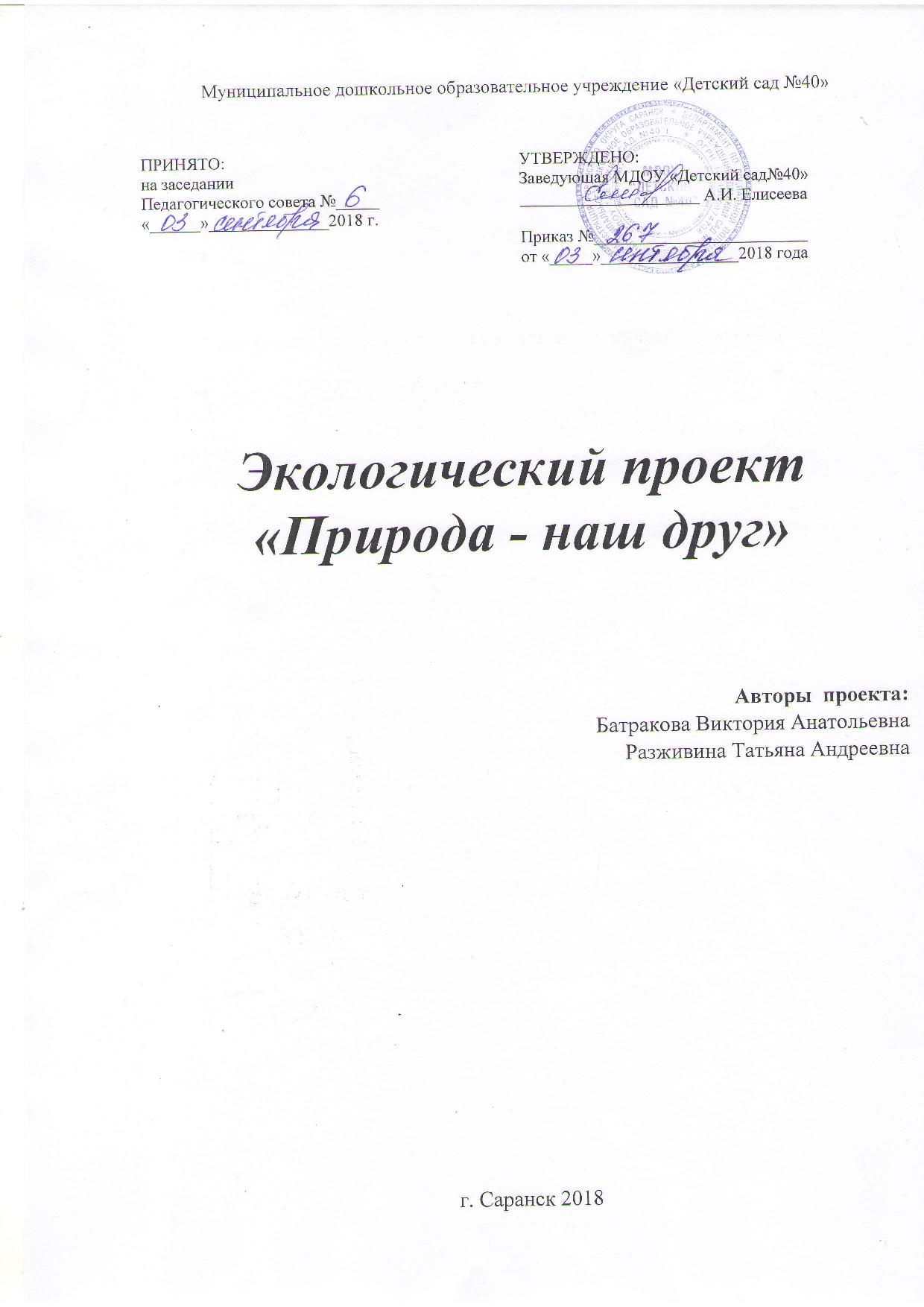 Образовательный  проект «Природа - наш друг»(экологическое воспитание детей старшего дошкольного возраста)«Мир окружающий ребенка – это прежде всего мир природы, с безграничным богатством явлений, с неисчерпаемой красотой. Здесь, в природе, вечный источник детского разума» В. А. Сухомлинский.Актуальность«Любовь к Родине начинается с любви к природе». Именно под этим лозунгом детское экологическое движение  страны проводит все мероприятия, которые направлены на то, чтобы наши дети научились любить Родину через любовь к окружающему миру. 
         Дело в том, что заложить любовь к Родине, к родному краю, к родной природе, к людям можно только в младшем возрасте. Потом поменять мировоззрение, изменить представления и взгляды человека на окружающее необычайно сложно. Именно поэтому важно своевременно  развивать экологическое сознание маленькой личности. 
       Учитывая, что государство одним из приоритетных направлений ставит вопрос об охране окружающей среды. Экологическая грамотность, бережное и любовное отношение к природе стали аналогом выживания человека на нашей планете. Таким образом, экологическое образование - актуальная и главная задача.
        В современных условиях, проблема экологического воспитания дошкольников приобретает особую остроту и актуальность.
        Экологическое образование детей дошкольного возраста имеет важное значение, так как в этот период ребёнок проходит самый интенсивный духовный и интеллектуальный путь развития. Самоценность дошкольного детства очевидна:  первые семь лет в жизни ребенка – это период его бурного роста и интенсивного развития, период непрерывного совершенствования физических и психических возможностей, начало становления личности. В этот период формируются первоосновы экологического мышления, сознания, экологической культуры.
     Экологическое образование в системе дошкольного воспитания имеет большое значение, как начальная ступень системы непрерывного и всеобщего экологического образования. Результативность деятельности в системе дошкольного образования дает хороший задел для последующих за ней ступеней системы экологического образования.                         
      Большинство современных детей редко общается с природой. Экологическое образование начинается со знакомства с объектами ближайшего окружения, с которыми ребенок сталкивается каждый день. В любом городе, поселке можно найти интересные для наблюдений природные объекты: деревья, травы, насекомых, птиц. Огромную роль в экологическом образовании детей дошкольного возраста играет практическая, исследовательская деятельность в природных условиях. Изучать их можно в   процессе   проектно-исследовательской  деятельности.  В нашем детском саду детские исследовательские проекты, исследовательские работы, развивающие исследовательские занятия практикуются не первый год. Педагоги считают, что, если ребенок хотя бы раз в дошкольном возрасте участвовал в исследовании окружающих объектов, то успех в дальнейшей учебе в школе обеспечен. Ведь в процессе детского исследования ребенок получает конкретные познавательные  навыки: учится наблюдать, рассуждать, планировать работу, учится прогнозировать результат, экспериментировать, сравнивать, анализировать, делать выводы и обобщения, словом развивает познавательные способности. Поэтому, детям предоставляется дополнительная возможность приобщиться к исследовательской работе, как к ведущему способу познания окружающего мира.
      Приоритетное направление в работе детского сада: познавательно-речевое развитие дошкольников. В рамках проекта решается задача познавательно-речевого развития детей через экологическое воспитание.
     Главная цель проекта: создание условий для формирования у ребенка элементов экологической культуры, экологически грамотного поведения в природе, гуманного отношения к живым объектам фауны.Цель проектаИзучение детьми объектов живой и неживой природы во взаимосвязи со средой обитания и формирование  в детях осознанно – правильного взаимодействия с окружающим его большим миром природы.Задачи проектаОбразовательные:1. Формировать наблюдательность и любознательность детей в процессе ознакомления с явлениями, особенностями, свойствами, характерными признаками неживой  природы, их связью с объектами живой природы.2. Использовать интегрированный подход в экологическом воспитании дошкольников через различные виды деятельности.3. Формировать активную жизненную позицию и экологическую культуру воспитанников на основе духовно – нравственного развития личности через совместную деятельность детей. 4. Формировать элементарную систему знаний о живой и неживой природе.Воспитательные: 1.Воспитывать у детей внимательное и бережное отношение к окружающей природе родного края.2.Воспитывать навыки экологически безопасного поведения в природе.3.Вовлекать детей в разнообразные виды деятельности в природе и по ее охране.Развивающие:1.Развивать познавательные умения дошкольников через экспериментальную и исследовательскую деятельность.2. Развивать творческое воображение, фантазию.3.Развивать познавательную активность, логическое мышление,  самостоятельность. 4.Развивать умение делать выводы, устанавливая причинно-следственные связи между объектами природы.ПроблемаНедостаточное знаний детей 5-6 лет о живой и не живой природе, отсутствие практических навыков безопасного поведения в природе. Природа оставляет глубокий след в душе ребенка, воздействуя на его чувства своей яркостью, многообразием, динамичностью. Дети раннего возраста с огромным интересом смотрят на окружающий мир, но видят не все, иногда даже не замечают главного. А если рядом воспитатель, который удивляется вместе с ними, учит не только смотреть, но и видеть, дети захотят узнать еще больше.  В проводимых играх-экспериментированиях и опытах,  дети сами устанавливают причины явлений, связей и отношений между предметами и явлениями, мир природы раскрывается в полной мере, ведь только экспериментируя, дети видят, насколько сильно мы влияем на природу, и важно донести на своём примере истину, правильность, заботу, внимание и доброту. Новизна проектаЭкологическое образование – огромный потенциал всестороннего развития ребенка. Наряду с традиционными методами экологического образования в проекте предполагается использование нетрадиционных технологий:  организация экспериментальной деятельности детей. Блок совместной деятельности педагога и детей является основным в формировании экологической культуры у детей. Только при полноценном использовании наблюдений, опытов, экспериментов, бесед, экологических игр, чтения художественной литературы экологического содержания, включая труд в природе в повседневную жизнь детей мы можем говорить о формировании экологической культуры у детей среднего дошкольного возраста. Вследствие этого ребенок естественным образом усваивает различные сложные представления о явлениях природы и закономерностях. Использование интегрированного подхода в экологическом образовании дошкольников через различные виды деятельности формирует осознанное отношение к природе.Реализация проекта предполагает интегрирование работы по нравственно- экологическому воспитанию, здоровьесбережению и художественно- эстетическому развитию воспитанников. Работа по проекту осуществляется в тесном сотрудничестве воспитателя и родителями воспитанников.   Практическая значимость проектаОдним из эффективных методов познания закономерностей и явлений окружающего мира являются: метод детского экспериментирования. Так как данный метод поддерживают детскую познавательную инициативу в условиях детского сада и семьи и актуальны по ряду причин:– во-первых, помогают получить ребёнку ранний социальный позитивный опыт реализации собственных замыслов;– во-вторых, нестандартно действовать в самых разных обстоятельствах, основываясь на оригинальность мышления;– в-третьих, к моменту перехода в старшую возрастную группу ребенок научиться решать такие сложные задачи как: уметь видеть проблему и ставить вопросы, уметь доказывать, делать выводы, высказывать предположения и строить планы по их проверке.Направления деятельности:Познавательное направление:Цель: Знакомить детей с живой и не живой природой через различные виды деятельности. Практическое направление:Цель: Развивать познавательно - творческий потенциал воспитанников путем вовлечения их в опытно - экспериментальную деятельность как средство формирования экологической культуры детей среднего дошкольного  возраста.Основное содержание проекта:Авторы проекта: Батракова В. А., Разживина Т. А.Место работы: Муниципальное дошкольное образовательное учреждение«Детский сад № 40»Тип проекта: познавательно-экологический, исследовательский.Продолжительность проекта: долгосрочный  Сроки реализации проекта: сентябрь  2018 г. - май 2019 г.Методы и приемы работы:Наглядные методы: экскурсии, целевые прогулки; наблюдения; заучивание стихотворений; рассматривание книжных иллюстраций, репродукций; Словесные методы: чтение литературных произведений; беседы с элементами диалога, обобщающие рассказы воспитателя. Объяснения, указания, словесные инструкции.Игровые методы: проведение разнообразных игр (малоподвижных, сюжетно – ролевых, дидактических, и др.); загадывание загадок; Практические методы: организация продуктивной деятельности детей; чтение отрывков литературных произведений; творческие работы детей.Целевая аудиторияУчастники проекта: дети старшей группы, родители воспитанников, педагоги. Количество участников: воспитанники группы детского сада без специального отбора.Возраст детей: проект рассчитан на работу с детьми  старшего дошкольного  возраста (5-6 лет).Условия реализации образовательного проекта: проект  разработан на один год; предназначен для детей старшего дошкольного  возраста (5-6 лет).Формы организации деятельности детей: групповая. Ресурсы:Информационное обеспечение проекта:Консультации для родителей; Консультации для воспитателей;Дидактический материал; Методическая литература;Художественная литература; Игровой материал и оборудование для экспериментов.Материальное обеспечение проекта.Телевизор, экран, проектор, магнитофон, интерактивная доска, экологический уголок.План реализации проекта:1 этап: ПодготовительныйДиагностирование детей.Определение цели и задач проекта.Анализ имеющихся условий в группе, детском саду.Разработка учебно - тематического плана.Создание условий для организации работы.2 этап: ОсновнойВыполнение  плана работы по всем видам деятельности с детьми.Взаимодействие с родителями для решения поставленных задач.  Создание информационного пространства (информационный стенд; оформление папки - передвижки).Подборка художественных произведений, дидактических игр по данной теме3 этап: ЗаключительныйДиагностика и подведение результатов работы.Подведение итогов работы над проектом.Мониторинг качества освоения материала детьми.Презентация проекта для педагогов ДОУ, сообщение из опыта работы по проекту.Предварительная работа:Приобретение оборудования для проведения опытно-экспериментальной деятельности детейВыявление уровня знаний детей по теме проекта.Беседа с родителями детей о целях проекта, их роли в успешном осуществлении проекта.Изучение методической литературы  по теме проекта.Ожидаемые результаты:Развитие личности неравнодушной, с эмоционально-ценностным эстетическим отношением к миру, в которой сочетаются качества нравственности, эстетического вкуса, коммуникативных навыков, образного мышления, творческих способностей.Формирование осознанно - правильного отношения к объектам неживой природы, экологического мышления.Развитие умственных способностей детей, которые проявляются в умении экспериментировать, анализировать, делать выводы. Развитие желания общаться с природой и отражать свои впечатления через различные виды деятельности. Развитие у ребенка фантазии, эмоциональности.Активизация словарного запаса.Расширение знаний детей о свойствах неживой природы и их роли в окружающем мире.Накопление детьми эмоционально позитивного опыта общения с природой.Сотрудничество родителей, педагога и детей в реализации проекта. Получение детьми удовольствия от выполненной работы в коллективе.Взаимодействие с родителямиОсознанно-правильное отношение детей к природе строится на чувственном ее восприятии, эмоциональном отношении к ней и знании особенностей жизни, роста и развития отдельных живых существ, некоторых биоценозов, знании приспособительных зависимостей существования живых организмов от факторов внешней среды, взаимосвязей внутри природных сообществ. Такие знания в процессе общения ребенка с природой обеспечивают ему понимание конкретных ситуаций в поведении животных, состоянии растений, правильную их оценку и адекватное реагирование.Одним из условий успешного воспитания основ экологической культуры является не только работа  с детьми, но и с их семьями. Экологическое образование дошкольников можно рассматривать как процесс непрерывного воспитания родителей, направленный на формирование экологической культуры всех членов семьи. Экологическое образование (просвещение) родителей – одно из крайне важных и в то же время одно из наиболее сложных направлений работы дошкольного учреждения. Формы работы с родителямиВ совместной работе с родителями мы широко используем: консультации для родителей, родительские собрания, беседы, тематические выставки, смотры-конкурсы, анкетирование, развлечения, праздники, конкурсы.     Вывод: реализация данного проекта научила дошкольников сравнивать, анализировать, делать выводы. Дети проявляют любознательность, высказывают свои мнения, стремятся отразить свои впечатления в продуктивной деятельности. Ребята с удовольствием включаются в поисково-исследовательскую деятельность познания природы как вместе со взрослым, так и самостоятельно. Благодаря проведенной работе дети осознанно могут ответить на вопрос, почему нужно бережно относиться к объектам природы.ПЕРСПЕКТИВНЫЙ ПЛАНработы с родителямиПлан работы с педагогамиИспользуемая литератураПедагогическое образование в России, №2/2011. Статья Л. В. Моисеева и В. А. Зебзеева «Экологическая депривация личности в современной субкультуре детства» с. 110-117.Бондаренко Т.М. Организация НОД в подготовительной группе детского сада. Образовательная область «Познание»: Практическое пособие  для воспитателей и методистов ДОУ. – Воронеж: ИП Лакоценина Н. А., 2012Шорыгина Т.А.  Беседы о русском лесе. Методические рекомендации. — М.: ТЦ Сфера, 2008. — 96 с. (Вместе с детьми)Павлова Л.Ю. Сборник дидактических игр по ознакомлению с окружающим миром: Для работы с детьми 4-7 лет. – М.: МОЗАИКА-СИНТЕЗ, 2012. – 80с.Автор-составитель Поваляева М.А Развитие речи при ознакомлении с природой. Серия «Мир вашего ребенка». Ростов н/Д.: «Феникс», 2002. – 416 с.Николаева С.Н. Эколог в детском саду: Программа повышения квалификации дошкольных работников. – М.: Мозаика-Синтез, 2004. – 120 с.Николаева С.Н. Воспитание экологической культуры в дошкольном детстве: методика работы с детьми подгот. группы  дет. сада: пособие для воспитателя дошк. образоват. учреждения / С. Н. Николаева. – 2-е изд. – М.: Просвещение, 2005. – 144 с.: ил. – (Дошкольный мир).Карпова С. И., Мамаева В.В. Развитие речи и познавательных способностей дошкольников 6-7  лет. – СПб.: Речь; М.: Сфера, 2008. – 181 с., илл.Лопатина А. А. Сказки о цветах и деревьях: сказки / А. А. Лопатина, М. В. Скребцова. - Москва: Издательство Духовной Литературы, 2000. - 575 с. : ил. - (Книга для занятий по духовному воспитанию ; кн. 7). - Библиогр.: с.573Шорыгина Т. А. Беседы о русском Севере: метод. рекомендации / Т. А. Шорыгина. - Москва: Сфера, 2008. - 96 с. - (Вместе с детьми).Шорыгина Т. А. Беседы о тайге и ее обитателях: метод. рекомендации / Т. А. Шорыгина. - Москва : Сфера, 2009. - 96 с. - (Вместе с детьми)Тугушева Г.П., Чистякова А.Е. Экспериментальная деятельность детей среднего и старшего дошкольного возраста: Методическое пособие. – СПб.: ДЕТСТВО-ПРЕСС, 2008. – 128 с., ил. – (Библиотека программы «ДЕТСТВО»)Н. Рыжова Статья «Волшебница вода». Новые материалы к программе «Наш дом – природа». Газета «Дошкольное образование» №11, 12, 13/2004Макарова В.Н., Ставцева Е.А., Мирошкина М.Н. Конспекты занятий по развитию образной речи у старших дошкольников. Методическое пособие. Часть 2. – М.: Центр педагогического образования, 2009. – 112 с.Модели комплексно-интегрированных занятий с детьми 1,5- 7 лет / сост. С. С. Дреер, А. Н. Потыкан. – Волгоград: Учитель, 2011. – 137 с.Естествознание, изобразительное искусство, художественный труд: тематическое планирование занятий / авт.-сост. В Ю. Дьяченко [и др.]. – 2-е изд. – Волгоград: Учитель, 2012. – 271 с.Перспективный  план деятельности с детьми в рамках проектной деятельности:Приложение к проектуЭкологические дидактические игры«Вершки и корешки»Игровой материал:Картинки с изображением листьев, плодов, корней овощей.Правила игры: Находить пару только после сигнала, называть съедобную часть растения и что из нее можно приготовить.Ход игры:Участники становятся в круг, образуя «корзинку», двигаются по кругу со словами. Дети останавливаются и говорят «корешки»:Здесь чудо-корешки!И для пищи мы важны.Затем произносят «вершки»:Куда чудеснее вершки,все блюда с нами так вкусны!Затем говорит воспитатель:Опрокинулась корзина, разбежались корешки,А за ними и вершки.Дети бегают, не наталкиваясь друг на друга.        Тише, тише, не спешитеИ друг друга находите:Корешок найдет вершок,А вершок – свой корешок.После дети образуют пары. Кто-то из детей называет съедобную часть овоща и блюдо, которое можно из него приготовить.«Когда это бывает?»Подготовка к игре. Воспитатель подбирает 4 серии предметных и сюжетных картинок по временам года, изображающих сезонные изменения в неживой природе, растительном и животном мире, труде и быте людей. Например, в серию «Осень» входят: «Осенний парк», «Дождь», «Первый снег», «Уборка пшеницы», «Сбор яблок», «Грибы», «Отлет птиц» и др.; в серию «Зима» — «Зимний парк», «Сосульки», «Снегири», «Подкормка птиц», «Уборка снега», «Каток», «Колка дров», «Зимние забавы»; серию «Весна» составляют: «Весенний парк», «Грачевник», «Ледоход», «Весенние игры детей», «Посадка деревьев», «Весенняя пахота», «Цветущие деревья», «Подснежники», «Ландыш»; серию «Лето» — «Летний парк», «Гроза», «Радуга», «Сенокос», «Луг», «Полив цветника», «Купание в речке».Всем играющим воспитатель раздает по 4 квадрата разного цвета, каждый цвет обозначает определенное время года, например: желтый — осень, белый или голубой — зима, зеленый — весна, красный — лето.Игровое действие. Воспитатель (или ребенок) поднимает картинку с изображением какого-либо сезонного явления (например, листопада). Дети должны быстро поднять квадрат соответствующего цвета (желтый).Правила игры. За быстрый и правильный ответ ребенок получает фишку. Выигрывает тот, кто наберет больше фишек.Примечание. Может быть использован и другой вариант игры (игра проводится с группой детей), заключающийся в выполнении детьми следующих заданий:1) устроить выставку картин на тему «Зима — лето», «Весна — осень» (отобрать картинки и рассказать, почему ты отобрал эти картинки);2) устроить выставку картин на тему «Зима — весна», «Лето — осень»;3) не называя картинку, рассказать так, чтобы все поняли, какое время года на ней нарисовано.Выигрывает тот, кто быстрее выполнит задание (быстро «устроит» выставку и хорошо расскажет).«Угадай, что где растет»Игра словесная, проводится со всеми детьми или с небольшой группой вне занятия.Игровое действие. Дети сидят на стульчиках или стоят в кругу. Воспитатель (или ребенок) кидает кому-нибудь из детей мяч, называя при этом место, где растет данное растение: сад, огород, луг, поле, лес.Правила игры. Отвечает тот, кому брошен мяч. За быстрый и правильный ответ ребенок получает фишку. Выигрывает тот, кто наберет больше фишек.Примечания.1. В этой игре детей можно разделить на звенья. Звено, набравшее больше фишек, получает флажок.2. Рекомендуем и другой вариант этой игры (игра с картинками) — по типу лото. Играют 4—5 человек. У каждого — большая картинка, на которой нарисован, например, огород, или сад, или поле. Ведущий поднимает маленькую картинку и называет растение, изображенное на ней.Эту картинку берет тот, у кого есть соответствующая большая. Выигрывает тот, кто правильно отберет все свои картинки.«С какого дерева листок»Ход игры: предложить ребёнку  разложить листочки к деревьям соответствующего внешнего вида.Речевая задача «Кто обедал в птичьей столовой?»Положил я в птичью кормушку ветку сушеной рябины. Прилетели маленькие серенькие птички (мы много видим их зимой в городе), хлеб склевали, а рябину не трогают.Смотрю, сели на кормушку другие птички. Грудка у них красная, хвост, концы крыльев и голова темно-синие, на крыльях по белой полоске. Ягод на ветке не осталось.Что это были за птицы? (Снегири.)Вариант: В понедельник к нам в столовую прилетели маленькие серенькие птички, которые любят хлебные крошки.Во вторник к нашей кормушке прилетели птички с желтенькими грудками. Они очень любят лакомиться салом.В среду и четверг прилетали небольшие пушистые птички с красными грудками и белой полоской на темно-синих крыльях. Они, нахохлившись, сидели и клевали ягодки рябины.А в пятницу в птичьей столовой обедали большие птицы. Они бывают серые, белые, бело-черные, с пушистыми хохолками на голове.Как называются птицы, которые обедают в птичьей столовой?Речевая задача «Где снежинки?»Леночке понравились снежинки. Она принесла их в детский сад: смотрите, какие красивые!А на рукавицах блестят капельки воды.Где же снежинки?Речевая задача «Волшебные льдинки»Мой знакомый лесник рассказал мне про волшебные льдинки-сосульки.Было раннее утро. Солнце только поднималось. Вышел лесник иа крыльцо и увидел, что с крыши свисают сосульки, большие-большие, прозрачные, как стекло, льдинки.До обеда был лесник по своим делам в лесу. Солнышко в это время высоко поднялось, ярко светит. Вернулся лесник, сел на крыльцо, на солнышке греется.Вдруг ему за воротник... кап-кап, поднял он голову — нет сосулек. Только капельки воды с крыш капают. Удивился он, куда это сосульки делись. Подумал, покачал головой, да так и не придумал.Расскажите, что это за капельки. Откуда они появились? Куда сосульки делись? Увидит ли он снова сосульки вечером?Речевая задача «Когда это бывает?»Еще на полях лежит снег. Еще упрямится зима, посылая на земля снег, ветер, холод. Но уже длиннее становится день, звенят светлые капели, бегут ручейки. От солнечного тепла снег почернел, осел, начал таять. На крышах плачут сосульки, но почки еще не набухли. Когда это бывает?Речевая задача «Что здесь случилось?»Недалеко от реки жил в лесу заяц. Ночью он бегал по лесу, обгладывал кору деревьев, а днем спал под своим любимым пеньком на опушке леса. Проснулся однажды заяц и видит, что кругом вода и лапы его мокрые. Забрался он на пенек, под которым спал, а вода все прибывает. Уже половина пенька в воде стоит. Побежал заяц искать сухого места, а когда оглянулся, увидел, что пенек совсем скрылся под водой.— Откуда взялось столько воды?— подумал заяц, но так и не догадался.Расскажите, ребята, что здесь случилось.Речевая задача «Что случилось на прогулке?»«В понедельник мы поедем в лес»,— сказала Елена Ивановна детям. Они очень обрадовались и с нетерпением ждали поездки. Погода в понедельник была чудесная: ярко светило солнце, было тепло. Стояло начало лета. Деревья в лесу уже покрылись небольшими ярко-зелеными листочками.Вдруг дети заметили на невысокой елочке гнездо. Можно было хорошо рассмотреть, что делается в птичьем домике. Там сидела небольшая птичка, серенькая, с тонким клювиком и рыжей шапочкой. «Эта птичка называется славка»,— сказала Елена Ивановна. Увидев близко подошедших детей, птичка забеспокоилась, закричала, но не улетела.Что такое? Почему птичка не улетела? Почему забеспокоилась, когда дети близко подошли к гнезду?Пальчиковые игры«Осенние листья»Раз, два, три, четыре, пять,(загибают пальчики на  обеих руках, начиная с больших)Будем листья собирать(ритмично сжимают и разжимают кулачки)Листья берёзы,Листья рябины,Листики тополя,Листья осины,Листики дуба мы соберём,Маме осенний букет отнесём.(приседают, «шагают» по ковру средними указательным пальцами обеих рук)«Овощи»Массаж (или самомассаж) фаланг пальцевВырос у нас чесночок,(указательный левой руки)Перец, томат, кабачок,(средний)Тыква, капуста, картошка,(безымянный)Лук и немножко горошка.(мизинец)Овощи мы собирали,(мизинец правой руки)Ими друзей угощали,(безымянный)Квасили, ели, солили,(средний)С дачи домой увозили,(указательный)Прощай же на год,(большой палец левой руки)Наш друг – огород.(большой палец правой руки)«Овощи»Ох – ох – ох – лучше всех горох!(дети соединяют ритмично большой иуказательный пальцы)Ха – ха – ха – это чепуха!(хлопают в ладоши)Ор – ор – ор – всех вкуснее помидор!(ударяют кулачками по коленкам)Овь – овь – овь – сладкая морковь!(хлопают ладонями по коленам)Ла – ла – ла – вкусная свекла!(ритмично сжимают пальцы в кулачок)Оп – оп – оп – душистый укроп!(ритмично сжимают и разжимают пальцы, подняв руки вверх)«Капуста» Тук! Тук Тук! Тук!Раздаётся в доме стук.(дети ритмично ударяют ребром ладони по столу)Мы капусту нарубили,Перетёрли, посолили.(выполняют хватательные движения обеими руками,указательный и средний пальцы трутся о большой)И набили плотно в кадку.Всё теперь у нас в порядке!(ударяют обеими руками по столу, отряхивают руки)«По грибы»Топ, топ – пять шагов,(дети «шагают» пальцами по столу)В туесочке пять грибов.(сплетают пальцы – делают туесочек, большие пальцы - ручка)Мухомор красный – гриб опасный,А второй лисичка – рыжая косичка.Третий гриб – волнушка, розовое ушко.А четвёртый гриб – сморчок, бородатый старичок.Пятый гриб – белый, ешь его смело!(загибают по одному пальцу на обеих руках  на каждое название гриба, начиная с мизинцев)«Наш лесок»Наш лесок, он не низок не высок.Зелен светел наш лесок,Мы когда учиться стали,В том лесочке насчитали,8 сосенок густых,5 березок молодых,7 осинок невеличек,9 елочек сестричек.Хорошо в лесу таком,Каждый кустик нам знаком.«Перелётные птицы»Тили – тили, тили – тили –На юг птицы улетели!(скрещивают большие пальцы, машут ладошками)Улетел от нас скворушка –Серенькое пёрышко.Жаворонок, соловей торопились:Кто скорей?Цапля, лебедь, утка, стриж,Аист, ласточка и чиж!(поочерёдно сгибают пальцы на обеих руках,начиная с мизинца левой руки)«Поздняя осень»Солнышко греет уже еле – еле;Перелётные птицы на юг улетели;(дети поочерёдно, начиная с больших, соединяютпальцы обеих рук (на каждую примету))Голы деревья, пустынны поля,Первым снежкомпринакрылась земля.Река покрывается льдом в ноябре.(сжимают руки в «замок»)Поздняя осень стоит на дворе.(разводят руками перед собой)«Хризантемы»Ах! Какие хризантемы!(Пальцами показать. как цветок распускается)Мы сорвем их без проблемы.(Обеими руками срываем цветы.)Ух! Охапку мы набрали!(Обеими руками показать охапку)Эх! Прихватим и для Вали!(Махнуть рукой и рвать цветы дальше)Эхе-хе… цветов не стало.(Удивленно пожать плечами.)Их и раньше было мало…(Развести руки в стороны.)Ох! Зачем мы их сгубили?(Прижать к щекам обе руки)Ведь не мы же их растили!(горестно покачать головой)«Бегония»Какое красивое имя – бегония!(Ритмично сжимать и разжимать пальцы рук)Как будто все время куда-то бежит.(Указательными и средними пальцами «бежим» по столу)Живет на окошке красавица скромная(Поочередное соединение всех пальцев сбольшим, начиная с мизинца)И убегать никуда не спешит.(Хлопки)«Фикус»Ну-ка, фикус, похвались –(Хлопки)Вот какой огромный лист!(Растопырить пальцы рук)Сделан будто бы из кожи,(Потереть ладони)Фикус, мы тебе поможем:(Сжимать и разжимать кисти рук)Каждый толстенький твой лист(Прижать ладони друг к другу)Вымоем старательно.(Поглаживаем кисти («моем»))Зеленей ты становись.(Хлопки)Ростом - с воспитателя!(Потянуться, руки поднять вверх)Опытно-экспериментальная деятельность«Почему осенью листья желтеют?»Задачи:Исследовать природное явление листопад, строение листа, опытным путем сделать вывод о наличии зеленого вещества в листьях.Закрепить знания о знакомых деревьях, форме их листьев, значении листьев для дерева.В ходе эксперимента показать детям зависимость полета падающего листа от его величины и формы.Развивать внимание, связную речь (словарь: черешок, кромка, хлорофилл) мыслительные операции (рассуждать, доказывать, выстраивать предложения, устанавливать причинно-следственные связи)Воспитывать любознательность, умение взаимодействовать друг с другомХод занятия:Воспитатель: Осень красивое время года! А почему? (Дети: потому что деревья меняют свои зеленые наряды на разноцветные) А какие приметы осени вы знаете?Дети: Птицы улетают в теплые края. Часто идут дожди, пасмурно, холодно. Люди одевают теплую одежду (сапоги, куртки, шапки). С деревьев опадают листья - начался листопад. Осенью в садах и огородах собирают урожай, день стал короче, а ночь-длиннее.-А вы молодцы ребята много знаете примет осени. И вот я задумалась, почему эта красота не сохраняется? Почему листья желтеют и опадают? И как они опадают? Я предположил что, листья плохо переносят холод и ветер, поэтому и опадают- А вы, ребята, как считаете? Объясните, почему вы так считаете.Воспитатель: Что нужно сделать, чтобы ответить на этот вопрос?(Ответы детей: нужно провести опыты и эксперименты)-А как вы ребята думаете, зачем дереву нужны листья? (Дети: Листья не только украшают дерево, благодаря листьям дерево дышит)Проблемный вопрос:- А вам интересно узнать, как устроен лист? (Интересно)- Давайте рассмотрим. А для того, чтобы получше рассмотреть, воспользуемся увеличительным прибором — лупой и микроскопом.- А что нам понадобится для наших исследований:(Лупа, микроскоп, зелёные листья)Опыт №1: Исследование строения листа с помощью лупыРассмотрим сначала черешок - это часть, которая соединяет лист с веткой.Рассмотрите теперь верхнюю поверхность листа. Видите жилки — тонкие трубочки. Которые идут от черешка по всему листу, через эти жилки листочки питаются влагой.Край листа называется «кромка». Рассмотрите кромку листа.Верхушка листа бывает острой или округлой. Рассмотрите и скажите, какая она у вашего листочка.Какой можно сделать вывод: У листьев есть черешок, который соединяет лист с веткой и жилки, через которые листочки питаются влагойПроблемный вопрос:«Почему осенью листья изменяют окраску и опадают?»Воспитатель: А почему же листья желтеют осенью? Дело в том, что листья имеют зеленый цвет благодаря зеленому веществу. Сейчас проведем опыт и увидим это вещество.1. Опыт «Почему лист зеленый?»- Давайте сначала выясним, почему листья зелёные?-Возьмите листочек и вложите его внутрь согнутого пополам кусочка белой ткани. Теперь деревянным кубиком сильно постучите по листочку сквозь ткань. Что вы обнаружили в ходе опыта? (Дети: На ткани появились зеленые пятна).- Это зеленое вещество из листочка называется хлорофилл , оно и окрашивает его в зеленый цвет. (Для этого опыта лучше брать сочные листья комнатных растений).Вывод: Когда наступает осень и становится холоднее и меньше солнечного цвета. Это зеленое вещество постепенно уменьшается, пока не пропадает совсем. Тогда лист меняет свой цвет и становится желтым или …- Какого цвета бывают листья у деревьев осенью? (Дети: Оранжевые, красные, коричневые,).2. Опыт: Возьмите лупу и рассмотрите основание черешка, в том месте, где он прикрепляется к ветке.Осенью в основании черешка, в том месте, где он прикрепляется к ветке, появляется пробковый слой. Он, как перегородка, отделяет черешок от ветки. Подует лёгкий ветерок – и листья опадают.Вывод. Осенью листья легко опадают потому, что у основания черешка появляется пробковый слой, который отделяет черешок от ветки.3. Эксперимент «Как листья опадают»На прогулках вы замечали, что листья падают с деревьев по-разному. Давайте проведем эксперимент, для того, чтобы выяснить, какие листья падают быстро, а какие медленно, и какой листик красивее всех кружиться.Для этого возьмите в руку лист и встаньте. Поднимите руку с листиком вверх и выпустите листик из пальцев. Пока лист летит, внимательно следите за его полетом и запоминайте: быстро или медленно он падал, летел прямо вниз или кружился?Какие выводы можно сделать из этого эксперимента?Вывод: Крупные листья падают медленнее и почти не кружатся. Маленькие листья падают быстрее и больше кружатся).Воспитатель: Подведём итоги нашей исследовательской работы-Из каких частей состоит лист?-Почему листья зелёные?-Почему листья меняют свою окраску и опадают?-Как листья опадают?- Сейчас я вам предлагаю разделиться на подгруппы и зарисовать результаты наших экспериментов.МесяцСовместная деятельностьСодержание и цельОктябрьОформление памятки «Правила действий родителей во время экскурсий и походов в лес, парк, рощу».Знакомство родителей с безопасными действиями во время экскурсий и походов.ДекабрьКонсультация «Развитие наблюдательности и любознательности ребенка-дошкольника посредством опытно -  экспериментальных игр в домашних условиях»Информирование родителей, как правильно обеспечить полноценное  экологическое воспитание ребенка среднего дошкольного возраста. Продолжать знакомить с играми для изучения свойств объектов и явлений  неживой природы, которые будут использоваться родителями в домашних условиях.АпрельКонсультативный пункт: консультация: «Первые шаги в воспитании экологической культуры в семье»Создать условия для сотрудничества детей и родителей, их эмоционального и психологического сближения. Дать первоначальные знания об окружающей среде, ее значение для человекаМайНаглядно-текстовая информация «Особенности развития речи ребёнка при ознакомлении с природой»Познакомить с методами и формами работы с детьми по развитию речи, через экологическое воспитание и общение с природой.Месяц/неделяВид деятельность Программное содержаниеОктябрьКонсультации для педагогов на тему «Особенности проведения экологических экспериментов в детском саду»Цель: изучить вопросы применения в педагогическом процессе ДОУ наблюдений и экспериментов как средства экологического воспитания дошкольников.АпрельПедагогический часна тему: «Развивающая экологическая среда на участке ДОУ»Цель: теоретически обосновать особенности и условия построения эколого-развивающей среды в ДОУ, а также выявить уровень знаний педагогов об её организации и использовании в работе.Апрель В рамках месячника по экологическому воспитанию детей презентация «Педагогическая копилка» для воспитателей ДОО. Выставка дидактических игр по экологическому воспитаниюЦель:  изучить влияние дидактических игр на процесс экологического воспитания детей  дошкольного возраста.Месяц/неделяОбразовательный модульТемаПрограммное содержаниеОборудованиеСовместная деятельность с детьмиСентябрь1-2 неделя«Наблюдение»«Рисование»БеседаНаблюдение«Лес – многоэтажный дом»«Водоем и его жители»Способствовать развитию умения различать растения по стволам, веткам, плодам, листьям; различению многолетних и однолетних растений; развитию сравнения по признакам, закрепленным в модели, умения использовать модель в качестве плана рассказа; воспитывать бережное отношение к растительному миру.Развивать представление детей о водоеме как экосистеме; умение устанавливать причинно – следственные связи; умение использовать предметно - схематическую модель «Птицы» для рассказывания; познавательный интерес к природе, умение слышать вопросы и задания воспитателя; воспитывать бережное отношение к воде.Схема леса, дидактические игры, иллюстрации с водоплавающими птицами, иллюстрации водоемов, образец, гуашь, клеенки, кисти, листы бумаги.Рассматривание схемы «Лес – многоэтажный дом»Д/и «Магазин «Семена»Д/и «Что помогает растениям расти?»Беседа о водоеме и водоплавающих птицахИгра «Поход к водоему»Рисование водоемаСентябрь3-4 неделя«Наблюдение»«Рисование»БеседаНаблюдение«Что нам осень подарила»«То березка, то рябинка»Закрепить знания детей об овощах и фруктах. Уточнить знания детей об уходе за овощами. Воспитывать трудолюбие. Активизировать словарь детей словами, обозначающими овощи и трудовые действия.Продолжить знакомство детей с характерными особенностями деревьев, сезонными изменениями. Воспитывать любовь к природе.Иллюстрации с овощами, иллюстрации деревьев, загадки, стихотворения.Чтение стихов «Здравствуй, осень!» Е.Благинина.Наблюдение.Беседа «Что растет на грядке?»Чтение стихов: «Березонька», «Рябинка». Игра «Опиши дерево». Загадывание загадок. НаблюдениеОктябрь1-2 неделяБеседаЭкспериментированиеАппликацияНаблюдение«Птицы осенью»«Растения в нашем уголке природы»Способствовать обогащению и обобщению знаний детей о перелетных птицах; развитию познавательного интереса к природе; воспитывать потребность и необходимость заботливого отношения к живым существам.Способствовать развитию представлений о комнатных растениях, о необходимых для них условиях жизни; формированию представлений о влаголюбивых и засухоустойчивых растениях; формированию представления о том, что в хороших условиях комнатные растения хорошо себя чувствуют, не болеют; воспитывать умение и желание ухаживать за комнатными растениями.Иллюстрации с перелетными птицами, стихотворения, загадки, иллюстрации с комнатными растениями, лейка, лопатка для рыхления, тряпочки на каждого ребенка, опрыскиватель для цветов.Обобщающая беседа о перелетных птицах.Чтение стихотворения.Отгадывание загадок.Беседа о растениях.Рассматривание растений.Уход за растениями (практикум).Октябрь3-4 неделяБеседаЭкспериментированиеАппликацияНаблюдение«Осеннее дерево»«Кому нужна вода?»Формировать умения детей наблюдать явления природы, анализировать и делать выводы о некоторых взаимосвязях и закономерностях.Способствовать уточнению и обобщению представлений детей о том, что вода – ценный продукт, она нужна всем живым существам: растениям, животным и человеку; ознакомлению детей с круговоротом воды в природе, с явлениями кислого дождя, который получается от загрязнения воздуха, о его вредности для живой и неживой природы, человека; воспитывать бережное отношение к воде.Листья различных деревьев, образец осеннего деревы, листы бумаги (коричневого, желтого, оранжевого, красного и зеленого цветов), ножницы, кисти, клей, клеенки, листы бумаги формата А4, салфетки.Глобус, картина «Круговорот воды в природе».Коллективная аппликация.Рассматривание деревьев на прогулке, сбор листьев для гербария. Рассматривание глобуса.Игра «Кому нужна вода?»Игра «Не боимся мы дождя».Рассматривание картины. «Круговорот воды в природе».Ноябрь1-2 неделяБеседаНаблюдениеАппликацияНаблюдение«Животные леса осенью»«Синичкин праздник – 12 ноября»Способствовать углублению представлений о лесе: живут разные животные; установлению причинно – следственных связей на основе понимания зависимости жизнедеятельности живых существ от условий среды их обитания; воспитывать у детей интерес к жизни леса в осенний период; обучать умениям вести себя в лесу.Формировать у детей желание по-доброму относиться к живой природе. Учить организовывать самостоятельно подкормку птиц регулярно.Иллюстрации лесных животных, стихотворения, загадки.Дидактическая игра, маски лисы и птиц синиц.Беседа.Чтение стихотворения.Отгадывание загадок.Составление рассказа - загадки.Беседа «Угадай, какая птица» Наблюдение, использование художественного слова, подв. игра «Лиса и птицы».Ноябрь3-4 неделяБеседаНаблюдениеАппликацияНаблюдение«Овощи и фрукты на нашем столе»«Где можно найти воздух»(Наблюдение  на прогулке)Способствовать уточнению и обобщению представлений детей о внешних качествах овощей и фруктов, наиболее употребляемых в нашей местности, о способах употребления их в пищу; закреплению представлений о значении свежих плодов для здоровья людей. Учить вырезать овощи и фрукты по образцу.Дать детям представление о воздухе,  о том, что он повсюду вокруг нас.Дидактические игры, бумага цветная, клей, кисти, клеенки, салфетки, бумага формата А4.Вертушки, султанчики, спортивный инвентарь для двигательной деятельности, игрушки для самостоятельной деятельности.Д/и «Опиши – мы отгадаем».Д/и «Определи на вкус».Беседа.Игры «Поддувалочки», «Воздушные шары», игры с мыльными пузырями, чтение художественной литературы, загадки, изготовление корабликов, вееров, наблюдения на прогулке.Декабрь1-2 неделяНаблюдениеЭкспериментированиеРисованиеНаблюдение«Плыли по небу тучки»«Выращиваем лук на окошке»Расширять представления детей о явлениях неживой природы: рассказать детям, какие бываю облака.
Развитие наблюдательности. 
Активизировать словарь детей: перистые, слоистые, кучевые.Вызывать интерес к выращиванию огорода на окошке, желание наблюдать за изменениями в луковицах. Учить создавать ситуацию опыта.Иллюстрации с облаками, художественная литература.Горшочки для посадки лука, земля, лопаточки, подносы, вода в стаканчиках, салфетки. Беседа «Какие бывают облака», наблюдение, использование художественного слова.Беседа с элементами труда.Декабрь 3-4 неделяНаблюдениеЭкспериментированиеРисованиеНаблюдение«Снежный хоровод»«Зимняякрасавица - ель»Формировать у дошкольников представление о времени года : зима. Устанавливать простые связи между временами года и погодой.Приобщить к желанию наслаждаться запахом хвойного дерева. способствовать развитию умения называть характерные особенности строения ели, признаки, отличающие ее от других деревьев, формированию умения видеть отличие игрушечной ели от настоящей; воспитывать бережное и заботливое отношение к живой природе.Иллюстрации образа зимы, снега и неба.Гуашь голубая, серая, синяя, белая, кисточки,Подставки,стаканы с водой,салфетки,бумага белого цвета.Наблюдение, рассматривание картины «Зима», продуктивная, опытная (снежки) деятельность.Игровой сюрпризный момент, составление рассказа-описания о ели с опорой на план, игра - имитация «Собери шишки, беседа «Должен ли человек беречь красоту природы?».Январь2 неделяБеседа«Безопасность»«Аппликация»«Волшебница - вода»Познакомить детей с тем, в каком виде вода существует в природе, с такими явлениями природы, как дождь, роса, снег, иней, гололед, туман и т.д.Развивать наблюдательность, любознательность, умение делать простейшие выводы.Подвести к пониманию необходимости бережного отношения к воде.Художественная литература, дидактические игры, тазик с водой. Иллюстрации по теме «Экологические уроки в детском саду».Рассказ, показ, художественное слово, эксперимент. Дидактическая игра«Кому нужна вода?»Подвижные игры«Мы – водные животные»«Рыбаки и рыбка»Чтение экологической сказки «Жила-была река» Н. РыжовойЯнварь3-4 неделяБеседа«Безопасность»«Аппликация»«Огонь - друг, огонь - враг»«Образы зимнего неба. Облака»Познакомить детей с противоречивым явлением природы - огонь. Сформировать правильное отношение к нему. Рассмотреть разные варианты обращения с огнем.Учить детей изображать облака, по форме похожие на знакомые предметы и животных. Продолжать освоение обрывной техники аппликации. Развивать воображение, внимание и наблюдательность, чувство юмора, координацию движений глаз и рук. Воспитывать интерес к познанию природы и отображению впечатлений в изобразительной деятельности.Сказка С.Я. Маршака «Кошкин дом», мягкая игрушка Кошка, иллюстрации с изображением огня, который приносит пользу людям и огня, который опасен для человека, коробок спичек, картинка с изображением пожарной машины, конструктор «Лего», музыкальное сопровождение.Листы бумаги синего или голубого цвета для фона, листы бумаги белого цвета и бумажные салфетки для изображения облаков, клей, клеевые кисточки.Изучение иллюстраций из серии «Дошкольникам о пожарной безопасности», заучивание пословиц и поговорок, чтение рассказа Л.Н. Толстого «Пожарные собаки».Наблюдения за облаками во время прогулок и экскурсий. Дидактическая игра «На что похожи облака». Рассматривание репродукций картин И. К. Айвазовского, Ф. А. Васильева, а также фотографий, художественных открыток, календарей, журнальных иллюстраций с изображением облаков.Февраль1-2 неделяЭкспериментированиеБеседа«Сила тяготения»«Неживая природа. Каменная одежда земли»Дать детям представление о существовании невидимой силы – силы тяготения, которая притягивает предметы и любые тела к Земле.Познакомить детей с физическим явлением – магнетизмом, магнитом и его особенностями.Опытным путем выявить материалы, которые могут стать магнетическими.Показать способ изготовления самодельного компасаРазвивать коммуникативные навыки, самостоятельность.Продолжать знакомство с неживой природой.Побуждать детей экспериментировать (классифицировать камни по разным признакам), выявлять их свойства и особенности.Расширять перспективу развития поисково-познавательной деятельности детей путем включения их в мыслительные, моделирующие и преобразующие действия.Развивать у детей представление о самоценности природы.Воспитывать эмоционально-положительное отношение к ней.Вырабатывать первоначальные навыки экологически грамотного поведения в природе.Энциклопедия «Планета Земля», глобус, магнит, компас, дидактические игры.Художественная литература. Экологические игры.Чтение и рассматривание энциклопедии «Планета Земля», рассматривание глобуса. «Испытание магнита. Компас»Игра с глобусом «Покажи материки и океаны»Дидактические игры«Карта – портрет Земли»«Путешествие»«Кто летает, бегает, прыгает»Беседа на тему «Есть ли жизнь под землей (в почве)?» Чтение познавательной литературыА.И. Никитов «Полезные ископаемые», «Охрана недр Земли»Февраль3-4 неделяЭкспериментированиеЭкспериментирование«Лёгкий – тяжёлый»«Плавает – тонет»Показать, что предметы бывают легкие и тяжелые. Научить определять вес предметов.Показать, что все легкие предметы обладают плавучестью.Пёрышки и камень. Непрозрачные пластиковые бутылки с песком и сухими листьями, водой и сухой травой.Кусочек пенопласта, проволока, деревянный брусок, металлический брусок, тазик с водой.Дать понятие словам эксперимент, предметы; провести элементарные опыты. Знакомство с формой.Знакомство с сенсорными признаками (тяжелый, легкий) Рассматривание иллюстраций.Март1-2 неделяБеседаЭкспериментирование «Пройдет зима холодная»«Лед-вода»Уточнить представления детей о зиме, о жизни растений и животных в это время.Показать зависимость состояния растений от внешних условий: деревья и кустарники без листьев, не растут,  потому что не хватает необходимых условий.Формировать эстетическое отношение к зимним явлениям: заснеженным пейзажам, деревьям в инее, сверкающему снегу, зимним развлечениям.Воспитывать любовь к природе.Выявить условия изменения агрегатных состояний жидкости (лед - вода, вода - лед).Пластиковые стаканчики, подносы, салфетки, цветной лед, прозрачный лед, снежный комочек, стакан растительного масла. Окрашенная вода, в стаканах.Рассматривание иллюстраций, картин о ранней весне, наблюдения в природе. Наблюдение в уголке природы за комнатными растениями.Чтение рассказов И. С. Соколов-Микитова из книги «Весна в лесу». Рассматривание репродукции картины А. К. Саврасова «Грачи прилетели».Заучивание стихотворения С. Д. Дрожжина «Пройдет зима холодная»Чтение стихотворения Ф. Тютчева «Зима недаром злится».Наблюдение на прогулке за изменениями в природе с приходом весны.Март3-4 неделяЭкспериментирование Наблюдение«Холодное и теплое помещение для растений»«Цвета в природе»Опытным путем выявить благоприятные условия для роста и развития растений.Учить детей по внешним особенностям растений определять их хорошее или болезненное состояние, выявлять недостающие условия и способы ухода, которые могут их восполнить.Уточнить представления о том, что есть тенелюбивые и светолюбивые, влаголюбивые и засухоустойчивые растения.Развивать наблюдательность, прививать детям интерес к труду в природе.Воспитывать стремление помочь больному растению.Выявить влияние света на развитие растений.Показать детям зависимость количества испаряемой жидкости от размера листьев.На примере комнатных растений выделить, какие цвета есть в природе.Развивать умение созерцать объекты природы (всматриваться), направляя внимание на более тонкое различение их качеств.Побуждать детей смешивать краски для получения новых цветов или оттенков, выделять красивые сочетания цветов и оттенков.Комнатные растения, дидактические игры, стаканчики с водой, горшочки для посадки лука, земля, подносы, лопатки, салфетки.Ватман, карандаши, гуашевые краски, кисти, клеенки, бумага формата А4 на каждого ребенка.Опыт «Растения тянутся к свету»Опыт «Много – мало», игра «Зеленая служба» Айболита.Дидактические игры«Что сначала, что потом»Речевые задачи«Волшебные льдинки»«Когда это бывает?»«Что здесь случилось?»«Что случилось на прогулке?»Труд в уголке природы – посадка лука.Цикл наблюдений за луком с зарисовкой этапов роста и развития.Апрель1-2 неделяНаблюдениеАппликацияЭкспериментированиеАппликация «Волшебная страна Насекомия»«Бабочки на лугу»Развивать представление детей о многообразии насекомых, их классификации, приспособляемости к условиям жизни.Учить понимать этимологию слов, обозначающих названия насекомых; упражнять в подборе определений и синонимов; формировать представления о жанровых особенностях басни.Формировать умение передавать характерные особенности насекомых с помощью мимики и пантомимики.Развивать творческое воображение путем изображения сказочных насекомых в рисунке.Воспитывать милосердие к насекомым и бережное отношение к среде их обитания.Продолжать учить создавать сюжетные изображения: развивать чувство композиции.Закреплять умение складывать бумагу квадратной в разных направлениях; приемы вырезания несколько предметов из бумаги, сложенной гармошкой.Поощрять применение приема наклеивания изображений, намазывая их клеем частично, создавая иллюзию передачи объема.Продолжать развивать чувство цвета, колорита, композиции, творчество.Воспитывать доброжелательность, умение работать в небольших подгруппах. Дидактические игры, стихотворения, художественная литература, настольный театр, иллюстрации с различными насекомыми.Образец «Бабочки на лугу», листы бумаги для каждого ребенка, клей, клеенки, кисти, салфетки, цветная бумага, фломастеры, цветные карандаши.Игра-драматизация по сказке В.Бианки «Как муравьишка домой спешил»Пантомима по стихотворению З.Александровой «Муравей»Дидактические игры«Назови насекомое»«Путешествие на луг» (музыка)«Поиск муравейника»«Напоминающие знаки»Чтение художественной литературы:Ф. Тютчев «Весенние воды»В. Жуковский «Жаворонок»Разучивание стихотворения «Трудолюбивая пчелка» (по методике «Расскажи стихи руками)Беседа на тему «Комар: полезное или вредное насекомое»Апрель3-4 неделяНаблюдениеАппликацияЭкспериментированиеАппликация«Вода помощница»«Аквариум с рыбками»Продолжать знакомить детей с явлениями неживой природы - водой. Расширять представления о свойствах воды  и ее значении для человека. побуждать детей проводить с водой элементарные опыты.Формировать у детей представления о рыбах, как о живых существах, живущих в воде, формировать знания у детей о строении рыб. Закреплять приемы вырезывания и аккуратного наклеивания. Развивать цветовое восприятие, чувство композиции.Карточки в виде капелек воды с загадками; прозрачные пластиковые стаканы, ложечки, емкости для воды, прозрачные баночки,  стакан с молоком, сахар, соль, ароматное масло.Аквариум, изображение подводного мира, образец готовой аппликации, квадраты  из цветной бумаги разного цвета, прямоугольник из цветной бумаги  коричневого цвета, клей жидкий, кисти, баночки для клея, салфетки и клеенки на каждого ребенка, полоски зеленой цветной бумаги, альбом с голубым фоном.Проведение опытов со снегом, водой, рассматривание иллюстраций, чтение стихотворений, познавательной литературы, беседы с детьми, д/и «На морском дне», «Рыболовы», разучивание п/и «Рыбаки и рыбки», экскурсии в экологическую комнату.Беседа о подводном мире, просмотр фильмов о подводном мире, чтение рассказов о рыбках, рассматривание сюжетных картин на тему подводного мира.МайИтог работыЗаключительная презентация и развлечение на выбор воспитателя.Изготовление картотеки «Экологические игры в старшей группе детского сада».Заключительная презентация и развлечение на выбор воспитателя.Изготовление картотеки «Экологические игры в старшей группе детского сада».Заключительная презентация и развлечение на выбор воспитателя.Изготовление картотеки «Экологические игры в старшей группе детского сада».Заключительная презентация и развлечение на выбор воспитателя.Изготовление картотеки «Экологические игры в старшей группе детского сада».